                   10h00  à  16h00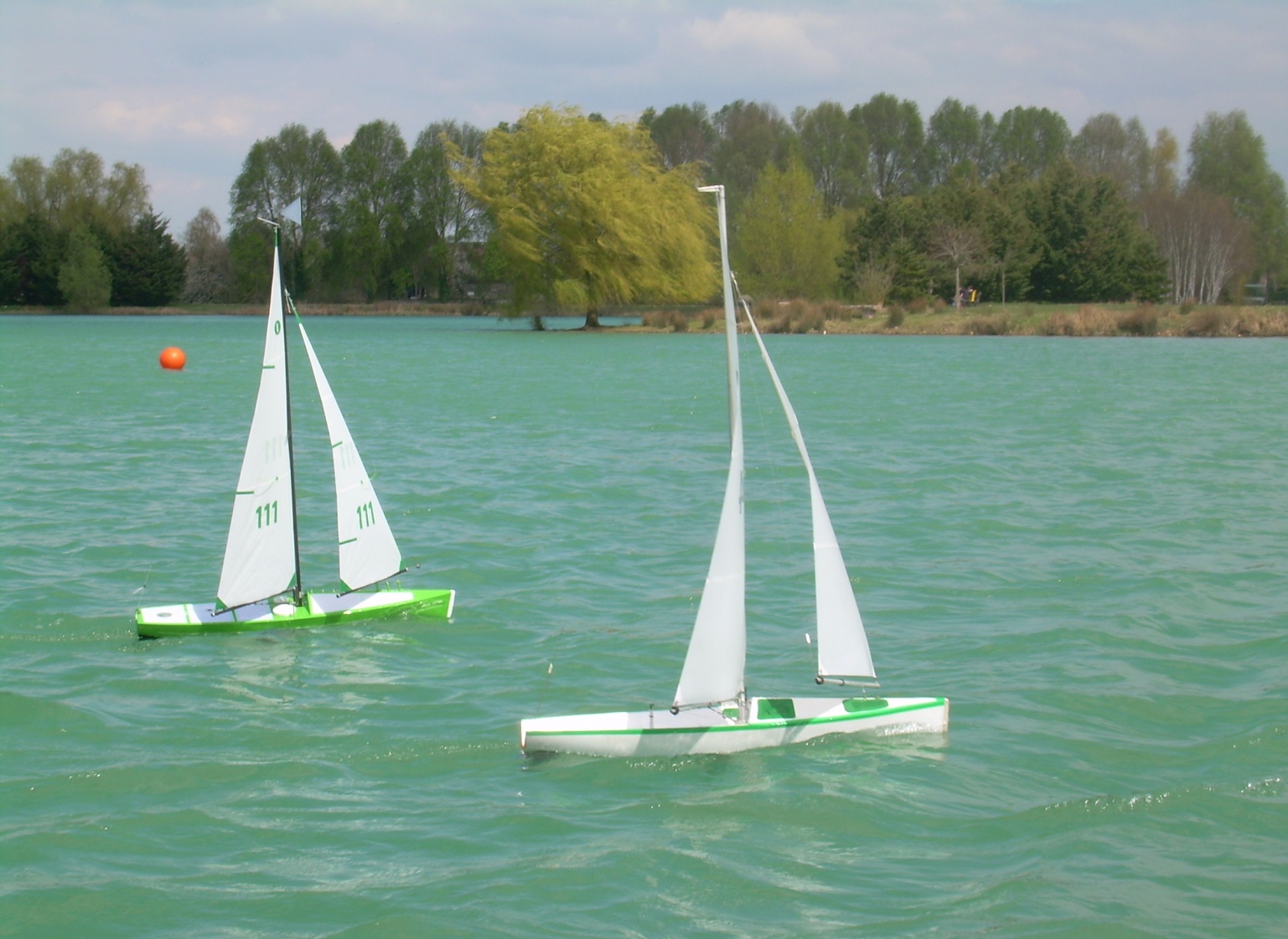 LAC  DE  CHALETTE SUR LOINGOrganisée par le MODELISME  NAVAL  DU  GATINAIS